SOLICITUD DE INFORMACIÓN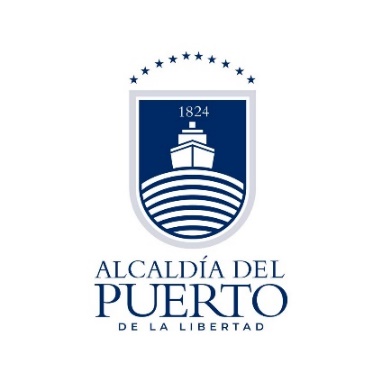 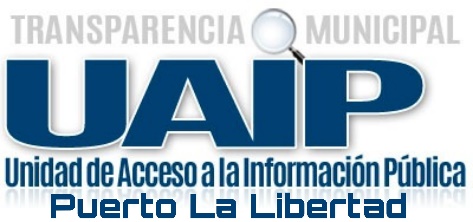 